	 Ankieta dla Klienta	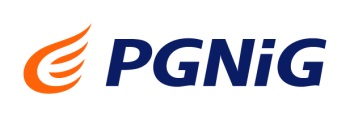 Szanowni Państwo,w związku z przystąpieniem do opracowywania przez PGNiG Obrót Detaliczny sp. z o.o. koncepcji gazyfikacji miejscowości ……………………………………….. zwracamy się do Państwa z uprzejmą prośbą o wypełnienie poniższej ankiety.Prosimy zaznaczyć wybraną odpowiedź znakiem „x” lub uzupełnić w odpowiednich miejscach.Dziękujemy bardzo za poświęcony czas i wypełnienie ankiety.Dane osoboweImię i nazwisko/nazwa firmyadres do korespondencjiDane osobowetelefone-mailInformacje dotyczące budynku(miejsce odbioru gazu)miejscowośćulicanr domu/mieszkanianr działkiInformacje dotyczące budynku(miejsce odbioru gazu)zabudowa jednorodzinna	zabudowa szeregowa zabudowa wielorodzinna liczba mieszkań……….	budynek handlowy/usługowybudynek produkcyjny	inny……………………….......zabudowa jednorodzinna	zabudowa szeregowa zabudowa wielorodzinna liczba mieszkań……….	budynek handlowy/usługowybudynek produkcyjny	inny……………………….......zabudowa jednorodzinna	zabudowa szeregowa zabudowa wielorodzinna liczba mieszkań……….	budynek handlowy/usługowybudynek produkcyjny	inny……………………….......zabudowa jednorodzinna	zabudowa szeregowa zabudowa wielorodzinna liczba mieszkań……….	budynek handlowy/usługowybudynek produkcyjny	inny……………………….......Informacje dotyczące budynku(miejsce odbioru gazu)istniejący (rok budowy)  ……………………………….nieocieplony	ocieplonyw trakcie budowy planowanyistniejący (rok budowy)  ……………………………….nieocieplony	ocieplonyw trakcie budowy planowanyistniejący (rok budowy)  ……………………………….nieocieplony	ocieplonyw trakcie budowy planowanyistniejący (rok budowy)  ……………………………….nieocieplony	ocieplonyw trakcie budowy planowanyAktualnie wykorzystywane źródło energiiolej opałowy	energia elektrycznagaz płynny	pompa ciepławęgiel/koks	kotłownia lokalnainny…………………….moc kotła	………………………… [kW]roczne zużycie paliwa	………………………… [litry/tony/m³]wiek wykorzystywanych urządzeń	…………………………czy dokonał zmiany nośnika w ostatnich 5 latach	tak	nieCel wykorzystania gazu ziemnegoogrzewanie budynku	kuchnie gazoweprzygotowywanie ciepłej wody	inne…………………Zgodnie z art. 13 ust. 1 i 2 Rozporządzenia o ochronie danych osobowych z dnia 27 kwietnia 2016 r. (RODO) informuję, iż Administratorem Pani/Pana danych osobowych jest PGNiG Obrót Detaliczny sp. z o.o. ul. Jana Kazimierza 3, 01-248 Warszawa. Dane kontaktowe do Inspektora Ochrony Danych: daneosobowe.od@pgnig.pl Pani/Pana dane osobowe będą przetwarzane w celu rozpatrzenia zapytania o możliwość przyłączenia do sieci gazowej i będą przechowywane do momentu rozpatrzenia przedmiotowego zapytania. W przypadku udzielenia negatywnej odpowiedzi na zapytanie, Pani/Pana dane osobowe będą przetwarzane przez dalszy okres 5 lat w celu przedstawienia Pani/Panu propozycji podłączenia Pani/Pana nieruchomości do sieci gazowej jeżeli w tym okresie pojawi się taka możliwość. Pani/Pana dane osobowe będą przetwarzane na podstawie prawnie uzasadnionych interesów administratora (RODO Art. 6, ust. 1, lit. f) jakim jest weryfikacja zainteresowania przyłączeniem do sieci gazowej na obszarze, na którym znajduje się Pana/Pani nieruchomość. Ponadto, Pani/Pana dane osobowe mogą być zbierane przez Gminę, lub zostać udostępnione Gminie na której terenie znajduje się rozpatrywana do przyłączenia nieruchomość w celu weryfikacji możliwości zawarcia umowy pomiędzy Panią/Panem a PGNiG OD sp. z o.o. . Posiada Pani/Pan prawo dostępu do treści swoich danych oraz prawo ich sprostowania, usunięcia, ograniczenia przetwarzania, prawo do przenoszenia danych, prawo do wniesienia sprzeciwu. Ma Pani/Pan prawo do wniesienia skargi do właściwego organu nadzorczego w zakresie ochrony danych osobowych, gdy uzna Pani/Pan, iż przetwarzanie danych osobowych Pani/Pana dotyczących narusza przepisy ogólnego Rozporządzenia o ochronie danych osobowych z dnia 27 kwietnia 2016 r. Podanie przez Panią/Pana danych osobowych jest dobrowolne, a konsekwencją niepodania danych osobowych będzie brak możliwości określenia warunków przyłączenia i realizacji przedmiotu umowy.Zgodnie z art. 13 ust. 1 i 2 Rozporządzenia o ochronie danych osobowych z dnia 27 kwietnia 2016 r. (RODO) informuję, iż Administratorem Pani/Pana danych osobowych jest PGNiG Obrót Detaliczny sp. z o.o. ul. Jana Kazimierza 3, 01-248 Warszawa. Dane kontaktowe do Inspektora Ochrony Danych: daneosobowe.od@pgnig.pl Pani/Pana dane osobowe będą przetwarzane w celu rozpatrzenia zapytania o możliwość przyłączenia do sieci gazowej i będą przechowywane do momentu rozpatrzenia przedmiotowego zapytania. W przypadku udzielenia negatywnej odpowiedzi na zapytanie, Pani/Pana dane osobowe będą przetwarzane przez dalszy okres 5 lat w celu przedstawienia Pani/Panu propozycji podłączenia Pani/Pana nieruchomości do sieci gazowej jeżeli w tym okresie pojawi się taka możliwość. Pani/Pana dane osobowe będą przetwarzane na podstawie prawnie uzasadnionych interesów administratora (RODO Art. 6, ust. 1, lit. f) jakim jest weryfikacja zainteresowania przyłączeniem do sieci gazowej na obszarze, na którym znajduje się Pana/Pani nieruchomość. Ponadto, Pani/Pana dane osobowe mogą być zbierane przez Gminę, lub zostać udostępnione Gminie na której terenie znajduje się rozpatrywana do przyłączenia nieruchomość w celu weryfikacji możliwości zawarcia umowy pomiędzy Panią/Panem a PGNiG OD sp. z o.o. . Posiada Pani/Pan prawo dostępu do treści swoich danych oraz prawo ich sprostowania, usunięcia, ograniczenia przetwarzania, prawo do przenoszenia danych, prawo do wniesienia sprzeciwu. Ma Pani/Pan prawo do wniesienia skargi do właściwego organu nadzorczego w zakresie ochrony danych osobowych, gdy uzna Pani/Pan, iż przetwarzanie danych osobowych Pani/Pana dotyczących narusza przepisy ogólnego Rozporządzenia o ochronie danych osobowych z dnia 27 kwietnia 2016 r. Podanie przez Panią/Pana danych osobowych jest dobrowolne, a konsekwencją niepodania danych osobowych będzie brak możliwości określenia warunków przyłączenia i realizacji przedmiotu umowy.miejscowość, datapodpis/ podpisy